國立潮州高中112學年度第一學期「學習‧分享會」校內動態發表競賽報名表                            一、基本資料                        NO:____                            一、基本資料                        NO:____                            一、基本資料                        NO:____                            一、基本資料                        NO:____                            一、基本資料                        NO:____                            一、基本資料                        NO:____                            一、基本資料                        NO:____                            一、基本資料                        NO:____                            一、基本資料                        NO:____                            一、基本資料                        NO:____                            一、基本資料                        NO:____                            一、基本資料                        NO:____課程名稱(或學習屬性)課程名稱(或學習屬性)指導教師姓名指導教師姓名主題名稱主題名稱展出型式展出型式線上發表線上發表線上發表線上發表線上發表線上發表線上發表線上發表線上發表線上發表  二、參與展示學生名單(可自行增加欄位)  二、參與展示學生名單(可自行增加欄位)  二、參與展示學生名單(可自行增加欄位)  二、參與展示學生名單(可自行增加欄位)  二、參與展示學生名單(可自行增加欄位)  二、參與展示學生名單(可自行增加欄位)  二、參與展示學生名單(可自行增加欄位)  二、參與展示學生名單(可自行增加欄位)  二、參與展示學生名單(可自行增加欄位)  二、參與展示學生名單(可自行增加欄位)  二、參與展示學生名單(可自行增加欄位)  二、參與展示學生名單(可自行增加欄位)班級班級座號姓名姓名姓名班級班級班級班級座號姓名三、小組學生代表聯絡方式三、小組學生代表聯絡方式三、小組學生代表聯絡方式三、小組學生代表聯絡方式三、小組學生代表聯絡方式三、小組學生代表聯絡方式三、小組學生代表聯絡方式三、小組學生代表聯絡方式三、小組學生代表聯絡方式三、小組學生代表聯絡方式三、小組學生代表聯絡方式三、小組學生代表聯絡方式姓名手機E-mailE-mail四、注意事項四、注意事項四、注意事項四、注意事項四、注意事項四、注意事項四、注意事項四、注意事項四、注意事項四、注意事項四、注意事項四、注意事項請於12/15(五)前將本報名表繳交至教務處給陳宜璋助理，或將報名表上傳至https://drive.google.com/drive/folders/1eLkjNFXlYifI0rCK2UHtx3ZTAqIDi-N6?usp=sharing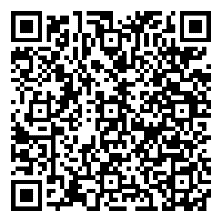 動態展示PPT或影音檔案，請於12/29(五)活動競賽當日由學生自行於線上操作發表。學習屬性可以填寫「自主學習」或「選手培訓」，課程名稱可填寫校訂選修、加深加廣選修、多元選修…等。聯絡人:潮州高中共好計畫-專案助理:陳宜璋 連絡電話:08-7882017分機212 E-mail: ccsh212@apps.ccsh.ptc.edu.tw請於12/15(五)前將本報名表繳交至教務處給陳宜璋助理，或將報名表上傳至https://drive.google.com/drive/folders/1eLkjNFXlYifI0rCK2UHtx3ZTAqIDi-N6?usp=sharing動態展示PPT或影音檔案，請於12/29(五)活動競賽當日由學生自行於線上操作發表。學習屬性可以填寫「自主學習」或「選手培訓」，課程名稱可填寫校訂選修、加深加廣選修、多元選修…等。聯絡人:潮州高中共好計畫-專案助理:陳宜璋 連絡電話:08-7882017分機212 E-mail: ccsh212@apps.ccsh.ptc.edu.tw請於12/15(五)前將本報名表繳交至教務處給陳宜璋助理，或將報名表上傳至https://drive.google.com/drive/folders/1eLkjNFXlYifI0rCK2UHtx3ZTAqIDi-N6?usp=sharing動態展示PPT或影音檔案，請於12/29(五)活動競賽當日由學生自行於線上操作發表。學習屬性可以填寫「自主學習」或「選手培訓」，課程名稱可填寫校訂選修、加深加廣選修、多元選修…等。聯絡人:潮州高中共好計畫-專案助理:陳宜璋 連絡電話:08-7882017分機212 E-mail: ccsh212@apps.ccsh.ptc.edu.tw請於12/15(五)前將本報名表繳交至教務處給陳宜璋助理，或將報名表上傳至https://drive.google.com/drive/folders/1eLkjNFXlYifI0rCK2UHtx3ZTAqIDi-N6?usp=sharing動態展示PPT或影音檔案，請於12/29(五)活動競賽當日由學生自行於線上操作發表。學習屬性可以填寫「自主學習」或「選手培訓」，課程名稱可填寫校訂選修、加深加廣選修、多元選修…等。聯絡人:潮州高中共好計畫-專案助理:陳宜璋 連絡電話:08-7882017分機212 E-mail: ccsh212@apps.ccsh.ptc.edu.tw請於12/15(五)前將本報名表繳交至教務處給陳宜璋助理，或將報名表上傳至https://drive.google.com/drive/folders/1eLkjNFXlYifI0rCK2UHtx3ZTAqIDi-N6?usp=sharing動態展示PPT或影音檔案，請於12/29(五)活動競賽當日由學生自行於線上操作發表。學習屬性可以填寫「自主學習」或「選手培訓」，課程名稱可填寫校訂選修、加深加廣選修、多元選修…等。聯絡人:潮州高中共好計畫-專案助理:陳宜璋 連絡電話:08-7882017分機212 E-mail: ccsh212@apps.ccsh.ptc.edu.tw請於12/15(五)前將本報名表繳交至教務處給陳宜璋助理，或將報名表上傳至https://drive.google.com/drive/folders/1eLkjNFXlYifI0rCK2UHtx3ZTAqIDi-N6?usp=sharing動態展示PPT或影音檔案，請於12/29(五)活動競賽當日由學生自行於線上操作發表。學習屬性可以填寫「自主學習」或「選手培訓」，課程名稱可填寫校訂選修、加深加廣選修、多元選修…等。聯絡人:潮州高中共好計畫-專案助理:陳宜璋 連絡電話:08-7882017分機212 E-mail: ccsh212@apps.ccsh.ptc.edu.tw請於12/15(五)前將本報名表繳交至教務處給陳宜璋助理，或將報名表上傳至https://drive.google.com/drive/folders/1eLkjNFXlYifI0rCK2UHtx3ZTAqIDi-N6?usp=sharing動態展示PPT或影音檔案，請於12/29(五)活動競賽當日由學生自行於線上操作發表。學習屬性可以填寫「自主學習」或「選手培訓」，課程名稱可填寫校訂選修、加深加廣選修、多元選修…等。聯絡人:潮州高中共好計畫-專案助理:陳宜璋 連絡電話:08-7882017分機212 E-mail: ccsh212@apps.ccsh.ptc.edu.tw請於12/15(五)前將本報名表繳交至教務處給陳宜璋助理，或將報名表上傳至https://drive.google.com/drive/folders/1eLkjNFXlYifI0rCK2UHtx3ZTAqIDi-N6?usp=sharing動態展示PPT或影音檔案，請於12/29(五)活動競賽當日由學生自行於線上操作發表。學習屬性可以填寫「自主學習」或「選手培訓」，課程名稱可填寫校訂選修、加深加廣選修、多元選修…等。聯絡人:潮州高中共好計畫-專案助理:陳宜璋 連絡電話:08-7882017分機212 E-mail: ccsh212@apps.ccsh.ptc.edu.tw請於12/15(五)前將本報名表繳交至教務處給陳宜璋助理，或將報名表上傳至https://drive.google.com/drive/folders/1eLkjNFXlYifI0rCK2UHtx3ZTAqIDi-N6?usp=sharing動態展示PPT或影音檔案，請於12/29(五)活動競賽當日由學生自行於線上操作發表。學習屬性可以填寫「自主學習」或「選手培訓」，課程名稱可填寫校訂選修、加深加廣選修、多元選修…等。聯絡人:潮州高中共好計畫-專案助理:陳宜璋 連絡電話:08-7882017分機212 E-mail: ccsh212@apps.ccsh.ptc.edu.tw請於12/15(五)前將本報名表繳交至教務處給陳宜璋助理，或將報名表上傳至https://drive.google.com/drive/folders/1eLkjNFXlYifI0rCK2UHtx3ZTAqIDi-N6?usp=sharing動態展示PPT或影音檔案，請於12/29(五)活動競賽當日由學生自行於線上操作發表。學習屬性可以填寫「自主學習」或「選手培訓」，課程名稱可填寫校訂選修、加深加廣選修、多元選修…等。聯絡人:潮州高中共好計畫-專案助理:陳宜璋 連絡電話:08-7882017分機212 E-mail: ccsh212@apps.ccsh.ptc.edu.tw請於12/15(五)前將本報名表繳交至教務處給陳宜璋助理，或將報名表上傳至https://drive.google.com/drive/folders/1eLkjNFXlYifI0rCK2UHtx3ZTAqIDi-N6?usp=sharing動態展示PPT或影音檔案，請於12/29(五)活動競賽當日由學生自行於線上操作發表。學習屬性可以填寫「自主學習」或「選手培訓」，課程名稱可填寫校訂選修、加深加廣選修、多元選修…等。聯絡人:潮州高中共好計畫-專案助理:陳宜璋 連絡電話:08-7882017分機212 E-mail: ccsh212@apps.ccsh.ptc.edu.tw請於12/15(五)前將本報名表繳交至教務處給陳宜璋助理，或將報名表上傳至https://drive.google.com/drive/folders/1eLkjNFXlYifI0rCK2UHtx3ZTAqIDi-N6?usp=sharing動態展示PPT或影音檔案，請於12/29(五)活動競賽當日由學生自行於線上操作發表。學習屬性可以填寫「自主學習」或「選手培訓」，課程名稱可填寫校訂選修、加深加廣選修、多元選修…等。聯絡人:潮州高中共好計畫-專案助理:陳宜璋 連絡電話:08-7882017分機212 E-mail: ccsh212@apps.ccsh.ptc.edu.tw